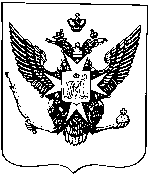 Муниципальные новости ПавловскаИнформационно-аналитический бюллетень08 апреля 2016 года                                                                           Выпуск № 7________________________________________________________________________________________________________________________________________________________________________________________________________________________________________________________________________В номере: Решение Муниципального Совета города Павловска от  06.04.2016 № 3/1.1 «О принятии в первом чтении отчета об исполнении бюджета муниципального образования города Павловска за 2015 год»_______________________________________________________________________________________________________________________________________________________Информационное сообщениео проведении публичных слушаний по отчету об исполнении бюджета муниципального образования города Павловска за 2015 год            В соответствии со ст. 264.6 Бюджетного кодекса РФ, ст. 53 Устава внутригородского муниципального образования Санкт-Петербурга город Павловск, на основании решения Муниципального Совета города Павловска от 06.04.2016 № 3.1.1 "О принятии в первом чтении отчета об исполнении бюджета муниципального образования города Павловска за 2015 год и назначении публичных слушаний по отчету об исполнении бюджета" Муниципальный Совет города Павловска сообщает о проведении публичных слушаний по отчету об исполнении бюджета муниципального образования города Павловска за 2015 год.                 Ознакомится с отчетом об исполнении бюджета муниципального образования города Павловска за 2015 год можно до 27.04.2016 года в Местной администрации города Павловскапо адресу: Павловск, Песчаный пер., 11/16, каб. 9                  Проект отчета об исполнении бюджета муниципального образования города Павловска за 2015 год опубликован на официальном сайте муниципального образования: http://www.mo-pavlovsk.ru в информационно-аналитическом бюллетене «Муниципальные новости города Павловска».Публичные слушания состоятся 28 апреля в 16.00 в административном здании по адресу: Павловск, Песчаный пер., 11/16Приглашаем принять участие в публичных слушаниях заинтересованных жителей муниципального образования.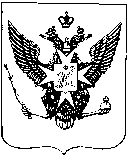 Муниципальный Советгорода ПавловскаРЕШЕНИЕот  06 апреля 2016 года							                      	№ 3/1.1О принятии в первом чтенииотчета об исполнении бюджетамуниципального образованиягорода Павловска за 2015 год  и назначении публичных слушаний по отчету об исполнении бюджетаВ соответствии со ст. 264.6 Бюджетного кодекса РФ, ст. 53 Устава внутригородского муниципального образования Санкт-Петербурга город Павловск, Положением о бюджетном процессе в муниципальном образовании город Павловск, утвержденным решением Муниципального Совета города Павловска от 24.02.2016 № 2/1.1, Муниципальный Совет города ПавловскаРЕШИЛ: 	  1. Принять в первом чтении отчет об исполнении бюджета муниципального образования города Павловска за 2015 год по доходам в сумме 67 350,9 тыс. рублей, по расходам в сумме  57 125,2 тыс. рублей, с профицитом местного бюджета в сумме 10 225,6 тыс. рублей	2. Утвердить в первом чтении показатели исполнения бюджета муниципального образования города Павловска за 2015 год согласно приложениям 1-4.	 3. Назначить публичные слушания по отчету об исполнении бюджета муниципального образования города Павловска за 2015 год (далее – публичные слушания).	4. Утвердить время и место проведения публичных слушаний: в  16.00 часов 28 апреля 2016 года, в административном здании по адресу: г. Павловск, пер. Песчаный д. 11/16 	5. Поручить Местной администрации города Павловска осуществить подготовку к проведению публичных слушаний.	6. Предложить населению муниципального образования города Павловска принять участие в публичных слушаниях.	7. Настоящее решение вступает в силу со дня его принятия и подлежит опубликованию не позднее чем за 10 дней до дня проведения публичных слушаний.Глава муниципального образования города Павловска				                                                   					    В.В. ЗибаревПриложение №2	к решению Муниципального Совета города Павловска №3/1.1 от 06.04.2016______________________________________________________________________________________________________________________Информационно-аналитический бюллетень «Муниципальные новости Павловска», выпуск № 7 от  08.04.2016Официальное издание Муниципального Совета города Павловска. Учредитель, редакция, издатель: Муниципальный Совет города ПавловскаГлавный редактор: Зибарев В.В. Адрес редакции: 196620, Санкт-Петербург, г. Павловск, Песчаный пер., д. 11/16, телефон: 465-17-73. Тираж 100 экз.Отпечатано на копировальном оборудовании Местной администрации города Павловска, г. Павловск, Песчаный пер., д. 11/16.Распространяется бесплатно.ОТЧЕТ ОБ ИСПОЛНЕНИИ БЮДЖЕТАОТЧЕТ ОБ ИСПОЛНЕНИИ БЮДЖЕТАОТЧЕТ ОБ ИСПОЛНЕНИИ БЮДЖЕТАОТЧЕТ ОБ ИСПОЛНЕНИИ БЮДЖЕТАОТЧЕТ ОБ ИСПОЛНЕНИИ БЮДЖЕТАОТЧЕТ ОБ ИСПОЛНЕНИИ БЮДЖЕТАОТЧЕТ ОБ ИСПОЛНЕНИИ БЮДЖЕТАОТЧЕТ ОБ ИСПОЛНЕНИИ БЮДЖЕТАОТЧЕТ ОБ ИСПОЛНЕНИИ БЮДЖЕТАОТЧЕТ ОБ ИСПОЛНЕНИИ БЮДЖЕТАОТЧЕТ ОБ ИСПОЛНЕНИИ БЮДЖЕТАМУНИЦИПАЛЬНОГО ОБРАЗОВАНИЯ ГОРОДА ПАВЛОВСКАМУНИЦИПАЛЬНОГО ОБРАЗОВАНИЯ ГОРОДА ПАВЛОВСКАМУНИЦИПАЛЬНОГО ОБРАЗОВАНИЯ ГОРОДА ПАВЛОВСКАМУНИЦИПАЛЬНОГО ОБРАЗОВАНИЯ ГОРОДА ПАВЛОВСКАМУНИЦИПАЛЬНОГО ОБРАЗОВАНИЯ ГОРОДА ПАВЛОВСКАМУНИЦИПАЛЬНОГО ОБРАЗОВАНИЯ ГОРОДА ПАВЛОВСКАМУНИЦИПАЛЬНОГО ОБРАЗОВАНИЯ ГОРОДА ПАВЛОВСКАМУНИЦИПАЛЬНОГО ОБРАЗОВАНИЯ ГОРОДА ПАВЛОВСКАМУНИЦИПАЛЬНОГО ОБРАЗОВАНИЯ ГОРОДА ПАВЛОВСКАМУНИЦИПАЛЬНОГО ОБРАЗОВАНИЯ ГОРОДА ПАВЛОВСКАМУНИЦИПАЛЬНОГО ОБРАЗОВАНИЯ ГОРОДА ПАВЛОВСКАза 2015 годза 2015 годза 2015 годза 2015 годза 2015 годза 2015 годза 2015 годза 2015 годза 2015 годза 2015 годза 2015 годПриложение №1 к решению Муниципального Совета города Павловска №3/1.1 от 06.04.2016 Приложение №1 к решению Муниципального Совета города Павловска №3/1.1 от 06.04.2016 Приложение №1 к решению Муниципального Совета города Павловска №3/1.1 от 06.04.2016 Показатели доходов бюджета муниципального образования города Павловска за 2015 год по кодам классификации доходов бюджетовПоказатели доходов бюджета муниципального образования города Павловска за 2015 год по кодам классификации доходов бюджетовПоказатели доходов бюджета муниципального образования города Павловска за 2015 год по кодам классификации доходов бюджетовПоказатели доходов бюджета муниципального образования города Павловска за 2015 год по кодам классификации доходов бюджетовПоказатели доходов бюджета муниципального образования города Павловска за 2015 год по кодам классификации доходов бюджетовПоказатели доходов бюджета муниципального образования города Павловска за 2015 год по кодам классификации доходов бюджетовПоказатели доходов бюджета муниципального образования города Павловска за 2015 год по кодам классификации доходов бюджетовПоказатели доходов бюджета муниципального образования города Павловска за 2015 год по кодам классификации доходов бюджетовПоказатели доходов бюджета муниципального образования города Павловска за 2015 год по кодам классификации доходов бюджетовПоказатели доходов бюджета муниципального образования города Павловска за 2015 год по кодам классификации доходов бюджетовПоказатели доходов бюджета муниципального образования города Павловска за 2015 год по кодам классификации доходов бюджетов (тыс. руб.) (тыс. руб.) (тыс. руб.) (тыс. руб.)№ п/п№ п/пКод Код Код Код Источники доходовСуммаСуммаИсполнено за отчетный период% исполнения за годII0000001 00 00000 00 0000 0001 00 00000 00 0000 000 НАЛОГОВЫЕ И НЕНАЛОГОВЫЕ ДОХОДЫ51 157,751 157,752 227,5102,1%110000001 05 00000 00 0000 0001 05 00000 00 0000 000НАЛОГИ НА СОВОКУПНЫЙ ДОХОД33 406,333 406,333 910,4101,5%1,11,11821821 05 01000 00 0000 1101 05 01000 00 0000 110Налог, взимаемый в связи с применением упрощенной системы налогообложения32 001,032 001,032 484,3101,5%1.1.11.1.11821821 05 01011 01 0000 1101 05 01011 01 0000 110Налог, взимаемый с налогоплательщиков, выбравших в качестве объекта налогообложения доходы28 386,728 386,728 836,2101,6%1.1.2.1.1.2.1821821 05 01012 01 0000 1101 05 01012 01 0000 110Налог, взимаемый с налогоплательщиков, выбравших в качестве объекта налогообложения доходы (за налоговые периоды, истекшие до 1 января 2011 года)-2,31.1.31.1.31821821 05 01021 01 0000 1101 05 01021 01 0000 110Налог, взимаемый с налогоплательщиков, выбравших в качестве объекта налогообложения доходы, уменьшенные на величину расходов2 935,22 935,22 971,3101,2%1.1.41.1.41821821 05 01050 01 0000 1101 05 01050 01 0000 110Минимальный налог, зачисляемый в бюджеты субъектов РФ679,1679,1679,1100,0%1.21.21821821 05 02000 02 0000 1101 05 02000 02 0000 110Единый налог на вмененный доход для отдельных видов деятельности1 317,31 317,31 338,1101,6%1.2.11.2.11821821 05 02010 02 0000 1101 05 02010 02 0000 110Единый налог на вмененный доход для отдельных видов деятельности1317,31317,31334,4101,3%1.2.21.2.21821821 05 02020 02 0000 1101 05 02020 02 0000 110Единый налог на вмененный доход для отдельных видов деятельности (за налоговые периоды, истекшие до 1 января 2011 года)3,71.31.31821821 05 04000 02 0000 1101 05 04000 02 0000 110Налог, взимаемый в связи с применением патентной системы налогообложения88,088,088,0100,0%1.3.11.3.11821821 05 04030 02 0000 1101 05 04030 02 0000 110Налог, взимаемый в связи с применением патентной системы налогообложения, зачисляемый в бюджеты городов федерального значения Москвы и Санкт-Петербурга88,088,088,0100,0%2.2.0000001 06 00000 00 0000 0001 06 00000 00 0000 000НАЛОГИ НА ИМУЩЕСТВО4 966,04 966,05 076,7102,2%2.1.2.1.1821821 06 01000 00 0000 1101 06 01000 00 0000 110Налог на имущество физических лиц4 966,04 966,05 076,7102,2%2.1.1.2.1.1.182182 1 06 01010 03 0000 110 1 06 01010 03 0000 110Налог на имущество физических лиц, взимаемый по ставкам, применяемым к объектам налогообложения, расположенным в границах внутригородских муниципальных образований городов федерального значения Москвы и Санкт-Петербурга4 966,04 966,05 076,7102,2%2.1.2.2.1.2.182182 1 06 01010 03 1000 110 1 06 01010 03 1000 110Налог на имущество физических лиц, взимаемый по ставкам, применяемым к объектам налогообложения, расположенным в границах внутригородских муниципальных образований городов федерального значения Москвы и Санкт-Петербурга4 966,04 966,05 076,7102,2%330000001 11 00000 00 0000 0001 11 00000 00 0000 000ДОХОДЫ ОТ ИСПОЛЬЗОВАНИЯ ИМУЩЕСТВА, НАХОДЯЩЕГОСЯ В ГОСУДАРСТВЕННОЙ И МУНИЦИПАЛЬНОЙ СОБСТВЕННОСТИ7 620,57 620,57 825,5102,7%3.1.3.1.0000001 11 05000 00 0000 1201 11 05000 00 0000 120Доходы, получаемые в виде арендной либо иной платы за передачу в возмездное пользование государственного и муниципального имущества (за исключением имущества бюджетных и автономных учреждений, а также имущества государственных и муниципальных унитарных предприятий, в том числе казенных)7 620,57 620,57 825,5102,7%3.1.1.3.1.1.0000001 11 05010 00 0000 1201 11 05010 00 0000 120Доходы, получаемые в виде арендной платы за земельные участки, государственная собственность на которые не разграничена, а также средства от продажи права на заключение договоров аренды указанных земельных участков7 620,57 620,57 825,5102,7%3.1.1.1.3.1.1.1.8308301 11 05011 02 0000 1201 11 05011 02 0000 120Доходы, получаемые в виде арендной платы за земельные участки, государственная собственность на которые не разграничена и которые расположены в границах городов федерального значения Москвы и Санкт-Петербурга, а также средства от продажи права на заключение договоров аренды указанных земельных участков7 620,57 620,57 825,5102,7%3.1.1.1.1.3.1.1.1.1.8308301 11 05011 02 0100 1201 11 05011 02 0100 120Арендная плата и поступления от продажи права на заключение договоров аренды земельных участков, за исключением земельных участков, предоставленных на инвестиционных условиях7 620,57 620,57 825,5102,7%4.4.0000001 13 00000 00 0000 0001 13 00000 00 0000 000ДОХОДЫ ОТ ОКАЗАНИЯ ПЛАТНЫХ УСЛУГ (РАБОТ) И КОМПЕНСАЦИИ ЗАТРАТ ГОСУДАРСТВА3 244,33 244,33 244,3100,0%4.1.4.1.0000001 13 02990 00 0000 1301 13 02990 00 0000 130Прочие доходы от компенсации затрат государства3 244,33 244,33 244,3100,0%4.1.1.4.1.1.0000001 13 02993 03 0000 1301 13 02993 03 0000 130Прочие доходы от компенсации затрат бюджетов внутригородских муниципальных образований городов федерального значения Москвы и Санкт-Петербурга3 244,33 244,33 244,3100,0%4.1.1.1.4.1.1.1.8678671 13 02993 03 0100 1301 13 02993 03 0100 130Средства, составляющие восстановительную стоимость зеленых насаждений внутриквартального озеленения и подлежащие зачислению в бюджеты внутригородских муниципальных образований Санкт-Петербурга в соответствии с законодательством Санкт-Петербурга3 244,33 244,33 244,3100,0%550000001 16 00000 00 0000 0001 16 00000 00 0000 000ШТРАФЫ, САНКЦИИ, ВОЗМЕЩЕНИЕ УЩЕРБА1 868,41 868,42 118,4113,4%5.1.5.1.1821821 16 06000 01 0000 1401 16 06000 01 0000 140Денежные взыскания (штрафы) за нарушение законодательства о применении контрольно-кассовой техники при осуществлении наличных денежных расчетов и (или) расчетов с использованием платежных карт64,064,064,0100,0%5.2.5.2.0000001 16 90000 00 0000 1401 16 90000 00 0000 140Прочие поступления от денежных взысканий (штрафов) и иных сумм в возмещение ущерба1 804,41 804,41 804,4100,0%5.2.1.5.2.1.0000001 16 90030 03 0000 1401 16 90030 03 0000 140Прочие поступления от денежных взысканий (штрафов) и иных сумм в возмещение ущерба, зачисляемые в  бюджеты внутригородских муниципальных образований городов федерального значения Москвы и Санкт-Петербурга 1 804,41 804,42 054,4113,9%5.2.1.1.5.2.1.1.8068061 16 90030 03 0100 1401 16 90030 03 0100 140Штрафы за административные правонарушения в области благоустройства, предусмотренные главой 4 Закона Санкт-Петербурга "Об административных правонарушениях в Санкт-Петербурге"1 710,01 710,01 960,0114,6%5.2.1.2.5.2.1.2.8078071 16 90030 03 0100 1401 16 90030 03 0100 140Штрафы за административные правонарушения в области благоустройства, предусмотренные главой 4 Закона Санкт-Петербурга "Об административных правонарушениях в Санкт-Петербурге"70,070,070,0100,0%5.2.1.3.5.2.1.3.8618611 16 90030 03 0100 1401 16 90030 03 0100 140Штрафы за административные правонарушения в области благоустройства, предусмотренные главой 4 Закона Санкт-Петербурга "Об административных правонарушениях в Санкт-Петербурге"20,420,420,4100,0%5.2.1.4.5.2.1.4.8618611 16 90030 03 0200 1401 16 90030 03 0200 140Штрафы за административные правонарушения в области предпринимательской деятельности, предусмотренные статьей 44 Закона Санкт-Петербурга "Об административных правонарушениях в Санкт-Петербурге"4,04,04,0100,0%660000001 17 00000 00 0000 0001 17 00000 00 0000 000ПРОЧИЕ НЕНАЛОГОВЫЕ ДОХОДЫ52,252,252,2100,0%6.2.6.2.0000001 17 05000 00 0000 1801 17 05000 00 0000 180Прочие неналоговые доходы52,252,252,2100,0%6.2.1.6.2.1.9879871 17 05030 03 0000 1801 17 05030 03 0000 180Прочие неналоговые доходы бюджетов внутригородских муниципальных образований городов федерального значения Москвы и Санкт-Петербурга 52,252,252,2100,0%6.2.1.1.6.2.1.1.9879871 17 05030 03 0200 1801 17 05030 03 0200 180Другие подвиды прочих неналоговых доходов бюджетов внутригородских муниципальных образований Санкт-Петербурга52,252,252,2100,0%IIII0000002 00 00000 00 0000 0002 00 00000 00 0000 000БЕЗВОЗМЕЗДНЫЕ ПОСТУПЛЕНИЯ15 782,715 782,715 123,495,8%1.1.0000002 02 00000 00 0000 0002 02 00000 00 0000 000Безвозмездные поступления от других бюджетов бюджетной системы РФ15 782,715 782,715 123,495,8%1.1.1.1.0000002 02 03000 00 0000 1512 02 03000 00 0000 151Субвенции бюджетам субъектов РФ и муниципальных образований15 782,715 782,715 123,495,8%1.1.1.1.1.1.0000002 02 03024 00 0000 1512 02 03024 00 0000 151Субвенции местным бюджетам на выполнение передаваемых полномочий субъектов Российской Федерации15 782,715 782,715 123,495,8%1.1.1.1.1.1.1.1.9879872 02 03024 03 0000 1512 02 03024 03 0000 151Субвенции бюджетам внутригородских муниципальных образований городов федерального значения Москвы и Санкт-Петербурга на выполнение передаваемых полномочий субъектов Российской Федерации11 726,911 726,911 067,794,4%1.1.1.1.11.1.1.1.19879872 02 03024 03 0100 1512 02 03024 03 0100 151Субвенции бюджетам внутригородских муниципальных образований  Санкт-Петербурга на выполнение отдельных государственных полномочий Санкт-Петербурга по организации и осуществлению деятельности по опеке и попечительству2 234,42 234,42 198,698,4%1.1.1.1.21.1.1.1.29879872 02 03024 03 0200 1512 02 03024 03 0200 151Субвенции  бюджетам внутригородских муниципальных образований Санкт-Петербурга на выполнение отдельного государственного полномочия Санкт-Петербурга по определению должностных лиц, уполномоченных составлять протоколы об административных правонарушениях, и составлению протоколов об административных правонарушениях5,65,60,00,0%1.1.1.1.31.1.1.1.39879872 02 03024 03 0300 1512 02 03024 03 0300 151Субвенции  бюджетам внутригородских муниципальных образований Санкт-Петербурга на выполнение отдельного государственного полномочия Санкт-Петербурга по организации и осуществлению уборки и санитарной очистки территорий9 486,99 486,98 869,193,5%1.1.2.1.1.2.0000002 02 03027 00 0000 1512 02 03027 00 0000 151Субвенции бюджетам муниципальных образований на содержание ребенка в семье опекуна и приемной семье, а также вознаграждение, причитающееся приемному родителю4 055,84 055,84 055,7100,0%1.1.2.11.1.2.19879872 02 03027 03 0000 1512 02 03027 03 0000 151Субвенции бюджетам внутригородских муниципальных образований городов федерального значения Москвы и Санкт-Петербурга на содержание ребенка в семье опекуна и приемной семье, а также вознаграждение, причитающееся приемному родителю4 055,84 055,84 055,7100,0%1.1.2.1.11.1.2.1.19879872 02 03027 03 0100 1512 02 03027 03 0100 151Субвенции бюджетам внутригородских муниципальных образований  Санкт-Петербурга на содержание ребенка в семье опекуна и приемной семье2 556,12 556,12 556,1100,0%1.1.2.1.21.1.2.1.29879872 02 03027 03 0200 1512 02 03027 03 0200 151Субвенции бюджетам внутригородских муниципальных образований  Санкт-Петербурга на вознаграждение, причитающееся приемному родителю1 499,71 499,71 499,7100,0%ИТОГО ДОХОДОВ66 940,466 940,467 350,9100,6%Показатели расходов бюджета муниципального образования города Павловска за 2015 год по ведомственной структуре расходов бюджетаПоказатели расходов бюджета муниципального образования города Павловска за 2015 год по ведомственной структуре расходов бюджетаПоказатели расходов бюджета муниципального образования города Павловска за 2015 год по ведомственной структуре расходов бюджетаПоказатели расходов бюджета муниципального образования города Павловска за 2015 год по ведомственной структуре расходов бюджетаПоказатели расходов бюджета муниципального образования города Павловска за 2015 год по ведомственной структуре расходов бюджетаПоказатели расходов бюджета муниципального образования города Павловска за 2015 год по ведомственной структуре расходов бюджетаПоказатели расходов бюджета муниципального образования города Павловска за 2015 год по ведомственной структуре расходов бюджетаПоказатели расходов бюджета муниципального образования города Павловска за 2015 год по ведомственной структуре расходов бюджетаПоказатели расходов бюджета муниципального образования города Павловска за 2015 год по ведомственной структуре расходов бюджета (тыс. руб.) (тыс. руб.) (тыс. руб.)№ п/пНаименование статейКод ГРБСКод раздела  подразделаКод целевой статьиКод вида расходовСуммаИсполнено за отчетный период% исполнения за год1.МУНИЦИПАЛЬНЫЙ СОВЕТ ГОРОДА ПАВЛОВСКА8932 947,32 946,8100,0%1.1.Общегосударственные вопросы89301002 875,32 874,8100,0%1.1.1.Функционирование высшего должностного лица субъекта Российской Федерации и муниципального образования89301021 158,01 157,9100,0%1.1.1.1.Глава муниципального образования8930102002 01 001 158,01 157,9100,0%1.1.1.1.1.Расходы на выплату персоналу в целях обеспечения выполнения функций государственными (муниципальными) органами, казенными учреждениями, органами управления государственными внебюджетными фондами8930102002 01 001001 158,01 157,9100,0%1.1.2.Функционирование законодательных (представительных) органов государственной власти и представительных органов муниципальных образований89301031 717,31 716,9100,0%1.1.2.1.Аппарат представительного органа муниципального образования8930103002 04 001 717,31 716,9100,0%1.1.2.1.1.Расходы на выплату персоналу в целях обеспечения выполнения функций государственными (муниципальными) органами, казенными учреждениями, органами управления государственными внебюджетными фондами8930103002 04 001001 492,91 492,7100,0%1.1.2.1.2.Закупка товаров, работ и услуг для государственных (муниципальных) нужд8930103002 04 00200224,4224,299,9%1.3.Другие общегосударственные вопросы8930113092060072,072,0100,0%1.3.1.Уплата членских взносов на осуществление деятельности Совета муниципальных образований Санкт-Петербурга и содержание его органов8930113092060080072,072,0100,0%3.МЕСТНАЯ АДМИНИСТРАЦИЯ ГОРОДА ПАВЛОВСКА98754 840,254 178,498,8%3.1.Общегосударственные вопросы98701009 218,09 211,499,9%3.1.1.Функционирование Правительства Российской Федерации, высших исполнительных органов государственной  власти субъектов Российской Федерации, местных администраций98701049 060,39 053,999,9%3.1.1.1.Глава местной администрации (исполнительно-распорядительного органа муниципального образования)9870104002 05 001 109,81 109,8100,0%3.1.1.1.1.Расходы на выплату персоналу в целях обеспечения выполнения функций государственными (муниципальными) органами, казенными учреждениями, органами управления государственными внебюджетными фондами9870104002 05 001001 109,81 109,8100,0%3.1.1.2.Содержание и обеспечение деятельности местной администрации по решению вопросов местного значения9870104002 06 017 944,97 944,1100,0%3.1.1.2.1.Расходы на выплату персоналу в целях обеспечения выполнения функций государственными (муниципальными) органами, казенными учреждениями, органами управления государственными внебюджетными фондами9870104002 06 011007 007,87 007,7100,0%3.1.1.2.2Закупка товаров, работ и услуг для государственных (муниципальных) нужд9870104002 06 01200933,4932,999,9%3.1.1.2.3.Прочие выплаты987010400206010,30,266,7%3.1.1.2.3.Иные бюджетные ассигнования9870104002 06 018003,43,397,1%3.1.1.3.Определение должностных лиц, уполномоченных составлять протоколы об административных правонарушениях, и составление протоколов об административных правонарушениях9870104002 80 015,60,00,0%3.1.1.3.1.Закупка товаров, работ и услуг для государственных (муниципальных) нужд9870104002 80 012005,60,00,0%3.1.2.Другие общегосударственные вопросы9870113157,7157,599,9%3.1.2.1.Формирование архивных фондов органов местного самоуправления, муниципальных предприятий и учреждений9870113090 01 0024,324,3100,0%3.1.2.1.1.Закупка товаров, работ и услуг для государственных (муниципальных) нужд9870113090 01 0020024,324,3100,0%3.1.2.3.Формирование и размещение муниципального заказа9870113092 02 00 37,037,0100,0%3.1.2.3.1.Закупка товаров, работ и услуг для государственных (муниципальных) нужд9870113092 02 0020037,037,0100,0%3.1.2.4.Участие в  профилактике терроризма и экстремизма, а также в минимизации и (или) ликвидации последствий проявления терроризма и экстремизма на территории муниципального образования г. Павловска9870113092 04 0011,911,9100,0%3.1.2.4.1.Закупка товаров, работ и услуг для государственных (муниципальных) нужд9870113092 04 0020011,911,9100,0%3.1.2.5.Участие в деятельности по профилактике правонарушений в муниципальном образовании городе Павловске в соответствии с законами Санкт-Петербурга9870113092 05 0032,532,499,7%3.1.2.5.1Закупка товаров, работ и услуг для государственных (муниципальных) нужд9870113092 05 0020032,532,499,7%3.1.2.6.Участие в деятельности по профилактике наркомании  в муниципальном образовании городе Павловске9870113092 08 0052,051,999,8%3.1.2.6.1Закупка товаров, работ и услуг для государственных (муниципальных) нужд9870113092 08 0020052,051,999,8%3.2.Национальная безопасность и правоохранительная деятельность987030057,557,499,8%3.2.1.Защита населения и территории от чрезвычайных ситуаций природного и техногенного характера, гражданская оборона987030957,557,499,8%3.2.1.1.Проведение подготовки и обучения неработающего населения способам защиты и действиям в чрезвычайных ситуациях9870309219 01 0057,557,499,8%3.2.1.1.1.Закупка товаров, работ и услуг для государственных (муниципальных) нужд9870309219 01 0020057,557,499,8%3.3.Национальная экономика98704008 991,08 991,0100,0%3.3.1.Общеэкономические вопросы987040153,453,4100,0%3.3.1.1.Организация и финансирование временного трудоустройства несовершеннолетних в возрасте от 14 до 18 лет в свободное от учебы время9870401510 02 0053,453,4100,0%3.3.1.1.1.Субсидии юридическим лицам (кроме некоммерческих организаций), индивидуальным предпринимателям, физическим лицам9870401510 02 0080053,453,4100,0%3.3.2. Дорожное хозяйство (дорожные фонды)98704098 927,68 927,6100,0%3.3.2.1.Текущий ремонт и содержание дорог, расположенных в пределах границ муниципального образования (в соответствии с перечнем, утвержденным Правительством Санкт-Петербурга)9870409315 01 008 927,68 927,6100,0%3.3.2.1.1.Закупка товаров, работ и услуг для государственных (муниципальных) нужд9870409315 01 002008 927,68 927,6100,0%3.3.3.Другие вопросы в области национальной экономики987041210,010,0100,0%3.3.3.1.Мероприятия по содействию развитию малого бизнеса на территории муниципального образования г. Павловска9870412345 01 0010,010,0100,0%3.3.3.1.1.Закупка товаров, работ и услуг для государственных (муниципальных) нужд9870412345 01 0020010,010,0100,0%3.4.Жилищно-коммунальное хозяйство987050025 108,024 489,697,5%3.4.1.Благоустройство987050325 108,024 489,697,5%3.4.1.1.Текущий ремонт и озеленение придомовых территорий и территорий дворов, включая проезды и въезды, пешеходные дорожки, организация дополнительных парковочных мест, установка, содержание и ремонт ограждений газонов, установка и содержание малых архитектурных форм, уличной мебели и хозяйственно-бытового оборудования 9870503600 01 017 553,17 552,9100,0%3.4.1.1.1.Закупка товаров, работ и услуг для государственных (муниципальных) нужд9870503600 01 012007 053,97 053,7100,0%3.4.1.1.2Иные бюджетные ассигнования9870503600 01 01800499,2499,2100,0%3.4.1.2.Создание зон отдыха, обустройство, содержание и уборка территорий детских и спортивных площадок  на территории  муниципального образования города Павловска9870503600 01 024 017,04 016,8100,0%3.4.1.2.1.Закупка товаров, работ и услуг для государственных (муниципальных) нужд9870503600 01 022004 017,04 016,8100,0%3.4.1.3.Ликвидация несанкционированных свалок бытовых отходов и мусора и уборка территорий, водных акваторий, тупиков и проездов, не включенных в адресные программы, утвержденные исполнительными органами государственной власти Санкт-Петербурга9870503600 02 02210,4210,4100,0%3.4.1.3.1.Закупка товаров, работ и услуг для государственных (муниципальных) нужд9870503600 02 02200210,4210,4100,0%3.4.1.4.Организация сбора и вывоза бытовых отходов и мусора с территории, на которой расположены жилые дома частного жилищного фонда города Павловска9870503600 02 0412,012,0100,0%3.4.1.4.1.Закупка товаров, работ и услуг для государственных (муниципальных) нужд9870503600 02 0420012,012,0100,0%3.4.1.5.Организация и осуществление уборки и санитарной очистки территорий9870503600 80 209 486,98 869,193,5%3.4.1.5.1.Закупка товаров, работ и услуг для государственных (муниципальных) нужд9870503600 80 202009 486,98 869,193,5%3.4.1.6.Организация учета зеленых насаждений внутриквартального озеленения на территории муниципального образования города Павловска, компенсационное озеленение, содержание территорий зеленых насаждений внутриквартального озеленения, проведение санитарных рубок, а также удаление аварийных, больных деревьев и кустарников в отношении зеленых насаждений внутриквартального озеленения9870503600 03 021 381,11 381,1100,0%3.4.1.6.1.Закупка товаров, работ и услуг для государственных (муниципальных) нужд9870503600 03 022001 381,11 381,1100,0%3.4.1.7.Выполнение оформления к праздничным мероприятиям на территории муниципального образования города Павловска9870503600 04 02978,8978,7100,0%3.4.1.7.1.Закупка товаров, работ и услуг для государственных (муниципальных) нужд9870503600 04 02200978,8978,7100,0%3.4.1.8.Содержание и благоустройство, обеспечение сохранности и восстановление мест погребения и воинских захоронений, мемориальных сооружений и объектов, увековечивающих память погибших, расположенных на территории муниципального образования города Павловска9870503600 04 0525,025,0100,0%3.4.1.8.1.Закупка товаров, работ и услуг для государственных (муниципальных) нужд9870503600 04 0520025,025,0100,0%3.4.1.9.Устройство искусственных неровностей на проездах и въездах на придомовых территориях и дворовых территориях9870503600 04 081 443,71 443,6100,0%3.4.1.9.1Закупка товаров, работ и услуг для государственных (муниципальных) нужд9870503600 04 082001 443,71 443,6100,0%3.5.Охрана окружающей среды987060041,541,499,8%3.5.1.Другие вопросы в области охраны окружающей среды987060541,541,499,8%3.5.1.1.Участие в мероприятиях по охране окружающей среды в границах муниципального образования города Павловска9870605410 01 0041,541,499,8%3.5.1.1.1.Закупка товаров, работ и услуг для государственных (муниципальных) нужд9870605410 01 0020041,541,499,8%3.6.Образование9870700318,6318,5100,0%3.6.1.Профессиональная подготовка, переподготовка и повышение квалификации987070535,035,0100,0%3.6.1.1.Организация подготовки, переподготовка и повышение квалификации выборных лиц местного самоуправления, членов выборных органов местного самоуправления, депутатов представительного органа муниципального образования, а также профессиональная подготовка, переподготовка и повышение квалификации муниципальных служащих 9870705428 01 0035,035,0100,0%3.6.1.1.1.Закупка товаров, работ и услуг для государственных (муниципальных) нужд9870705428 01 0020035,035,0100,0%3.6.2.Молодежная политика и оздоровление детей9870707283,6283,5100,0%3.6.2.1.Проведение мероприятий по военно-патриотическому воспитанию молодежи на территории муниципального образования города Павловска9870707431 01 00198,6198,599,9%3.6.2.1.1.Закупка товаров, работ и услуг для государственных (муниципальных) нужд9870707431 01 00200198,6198,599,9%3.6.2.3.Участие в реализации мер по профилактике дорожно-транспортного травматизма среди детей и подростков на территории муниципального образования города Павловска9870707431 03 0085,085,0100,0%3.6.2.3.1.Закупка товаров, работ и услуг для государственных (муниципальных) нужд9870707431 03 0020085,085,0100,0%3.7.Культура, кинематография98708002 653,42 653,2100,0%3.7.1.Культура98708012 653,42 653,2100,0%3.7.1.1.Организация местных и участие в организации и проведении городских праздничных и иных зрелищных мероприятий9870801440 01 001 475,31 475,2100,0%3.7.1.1.1.Закупка товаров, работ и услуг для государственных (муниципальных) нужд9870801440 01 002001 475,31 475,2100,0%3.7.1.2.Организация и проведение досуговых мероприятий для жителей муниципального образования9870801440 02 001 178,11 178,0100,0%3.7.1.2.1Закупка товаров, работ и услуг для государственных (муниципальных) нужд9870801440 02 002001 178,11 178,0100,0%3.8.Социальная политика98710006 618,06 582,099,5%3.8.1.Социальное обеспечение населения9871003327,8327,8100,0%3.8.1.1.Расходы на предоставление доплат к пенсии лицам, замещавшим муниципальные должности и должности муниципальной службы9871003505 01 00327,8327,8100,0%3.8.1.1.1.Социальное обеспечение и иные выплаты населению9871003505 01 00300327,8327,8100,0%3.8.2.Охрана семьи и детства98710046 290,26 254,299,4%3.8.2.1Организация и осуществление деятельности по опеке и попечительству9871004002 80 022 234,42 198,598,4%3.8.2.1.1.Расходы на выплату персоналу в целях обеспечения выполнения функций государственными (муниципальными) органами, казенными учреждениями, органами управления государственными внебюджетными фондами9871004002 80 021002 081,52 070,499,5%3.8.2.1.2.Закупка товаров, работ и услуг для государственных (муниципальных) нужд9871004002 80 02200152,9128,183,8%3.8.2.2.Содержание ребенка в семье опекуна и приемной семье9871004511 80 032 556,12 556,1100,0%3.8.2.2.1.Социальное обеспечение и иные выплаты населению9871004511 80 033002 556,12 556,1100,0%3.8.2.3.Выплата вознаграждения приемным родителям9871004511 80 041 499,71 499,6100,0%3.8.2.3.1.Социальное обеспечение и иные выплаты населению9871004511 80 043001 499,71 499,6100,0%3.9.Физическая культура и спорт9871100502,5502,3100,0%3.9.1.Массовый спорт9871102502,5502,3100,0%3.9.1.1.Создание условий для развития на территории города Павловска массовой физической культуры и спорта9871102487 01 00502,5502,3100,0%3.9.1.1.1.Закупка товаров, работ и услуг для государственных (муниципальных) нужд9871102487 01 00200502,5502,3100,0%3.10.Средства массовой информации98712001 331,71 331,6100,0%3.10.1.Периодическая печать и издательства98712021 331,71 331,6100,0%3.10.1.1.Периодические издания, учрежденные представительным органом местного самоуправления9871202457 01 001 331,71 331,6100,0%3.10.1.1.1Закупка товаров, работ и услуг для государственных (муниципальных) нужд9871202457 01 002001 331,71 331,6100,0%ИТОГО РАСХОДОВ57 787,557 125,298,9%Приложение №3 к решению Муниципального Совета города Павловска № 3/1.1 от 06.04.2016 Приложение №3 к решению Муниципального Совета города Павловска № 3/1.1 от 06.04.2016 Показатели расходов бюджета муниципального образования города Павловска за 2015 год                                                                                                     по разделам и подразделам классификации расходов бюджетовПоказатели расходов бюджета муниципального образования города Павловска за 2015 год                                                                                                     по разделам и подразделам классификации расходов бюджетовПоказатели расходов бюджета муниципального образования города Павловска за 2015 год                                                                                                     по разделам и подразделам классификации расходов бюджетовПоказатели расходов бюджета муниципального образования города Павловска за 2015 год                                                                                                     по разделам и подразделам классификации расходов бюджетовПоказатели расходов бюджета муниципального образования города Павловска за 2015 год                                                                                                     по разделам и подразделам классификации расходов бюджетов№ п/пНаименованиеКод раздела, подразделаКод раздела, подразделаИсполнено за год, тыс. руб.1Общегосударственные вопросы0100010012 158,11.1.Функционирование высшего должностного лица субъекта Российской Федерации и муниципального образования010201021 157,91.2.Функционирование законодательных (представительных) органов государственной власти и представительных органов муниципальных образований010301031 716,91.3.Функционирование Правительства Российской Федерации, высших исполнительных органов государственной  власти субъектов Российской Федерации, местных администраций010401049 053,91.5.Другие общегосударственные вопросы01130113157,52.Национальная безопасность и правоохранительная деятельность0300030057,42.1Защита населения и территории от чрезвычайных ситуаций природного и техногенного характера, гражданская оборона0309030957,43.Национальная экономика040004008 991,03.1.Общеэкономические вопросы0401040153,43.2.Дорожное хозяйство (дорожные фонды)040904098 927,63.3.Другие вопросы в области национальной экономики                                                                                          0412041210,04.Жилищно-коммунальное хозяйство0500050024 489,64.1Благоустройство0503050324 489,65.Охрана окружающей среды0600060041,45.1Другие вопросы в области охраны окружающей среды0605060541,46.Образование07000700318,56.1.Профессиональная подготовка, переподготовка и повышение квалификации0705070535,06.2Молодежная политика и оздоровление детей07070707283,57.Культура, кинематография080008002 653,27.1Культура080108012 653,28.Социальная политика100010006 582,18.1Социальное обеспечение населения10031003327,88.2Охрана семьи и детства100410046 254,39.Физическая культура и спорт11001100502,39.1Массовый спорт11021102502,310Средства массовой информации120012001 331,610.1Периодическая печать и издательства120212021 331,6ИТОГО РАСХОДОВ57 125,2Приложение №4 к решению Муниципального Совета города Павловска №3/1.1 от 06.04.2016 Приложение №4 к решению Муниципального Совета города Павловска №3/1.1 от 06.04.2016 Показатели источников финансирования дефицита бюджета муниципального образования города Павловска за 2015 год по кодам классификации источников финансирования дефицитов бюджетовПоказатели источников финансирования дефицита бюджета муниципального образования города Павловска за 2015 год по кодам классификации источников финансирования дефицитов бюджетовПоказатели источников финансирования дефицита бюджета муниципального образования города Павловска за 2015 год по кодам классификации источников финансирования дефицитов бюджетовПоказатели источников финансирования дефицита бюджета муниципального образования города Павловска за 2015 год по кодам классификации источников финансирования дефицитов бюджетовПоказатели источников финансирования дефицита бюджета муниципального образования города Павловска за 2015 год по кодам классификации источников финансирования дефицитов бюджетовКод главыКод группы, подгруппы, статьи и вида источниковНаименованиеСумма, тыс. руб.Сумма, тыс. руб.Исполнено за год, тыс. руб.000Источники финансирования дефицита бюджета  - всего-9 152,9-9 152,9-10 225,700001 00 00 00 00 0000 000Источники внутреннего финансирования дефицитов бюджетов -9 152,9-9 152,9-10 225,7000 01 05 00 00 00 0000 000Изменение остатков средств на счетах по учету средств бюджетов-9 152,9-9 152,9-10 225,7000  01 05 00 00 00 0000 500Увеличение остатков средств бюджетов-66 940,4-66 940,4-67 350,9000  01 05 02 00 00 0000 500Увеличение прочих остатков средств бюджетов-66 940,4-66 940,4-67 350,9000  01 05 02 01 00 0000 510Увеличение прочих остатков денежных средств бюджетов-66 940,4-66 940,4-67 350,9987  01 05 02 01 03 0000 510Увеличение прочих остатков денежных средств бюджетов внутригородских муниципальных образований городов федерального значения Москвы и Санкт-Петербурга-66 940,4-66 940,4-67 350,9000  01 05 00 00 00 0000 600Уменьшение остатков средств бюджетов57 787,557 787,557 125,2000  01 05 02 00 00 0000 600Уменьшение прочих остатков средств бюджетов57 787,557 787,557 125,2000  01 05 02 01 00 0000 610Уменьшение прочих остатков денежных средств бюджетов57 787,557 787,557 125,2987  01 05 02 01 03 0000 610Уменьшение прочих остатков денежных средств бюджетов внутригородских муниципальных образований городов федерального значения Москвы и Санкт-Петербурга57 787,557 787,557 125,2